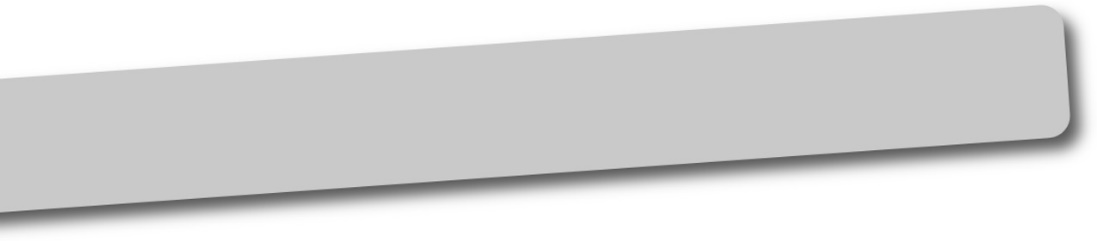 Look at this multiplication grid. Tell your partner how it works.Find out which whole single-digit numbers and multiples of 10 are missing from this grid.Can you find another solution? And maybe even a third solution?If all the numbers are whole numbers, can you be sure that there aren’t any other solutions?Can you make up another grid that has more than one solution?54020062012030800240120241200